Chapter 12   HOW DID PEOPLE IN OKLAHOMA EXPERIENCE WORLD WAR I?I. DEFINE VOCABULARY. Write a short definition for each word listed below.1. impudent __________________________________	5. subversive _______________________________2. hysterical __________________________________ 	6. indictment _______________________________3. fundamental _______________________________ 	7. yellow journalism _________________________4. infiltrate __________________________________	8. workman’s compensation ____________________II. IDENTIFY PEOPLE AND DATES. 1. World War I began in Europe in the year _____________.2. The U.S. became involved in World War I in the year ____________.3. The Great War, or WWI, ended in November of _____________.4. One of Oklahoma’s biggest contributions to the war effort was supplying ___________. (See the last few pages of Chapter 10 for this answer.)5. Identify the man below and his achievement.   __________________________________________________________________________________________________________________________________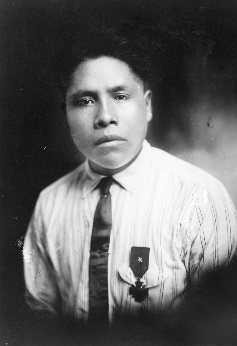 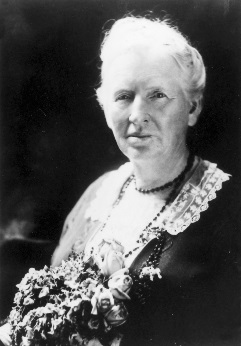 6. Who is the woman on the right? What are some of her accomplishments?__________________________________________________________________________________________________________________________________________________________________________________7. Oklahoma women were given the right to vote in the year ___________.8. Congress ratified women’s suffrage for the whole country in the year ____________.9. Oklahoma allowed Indians to vote since the year  ____________. 10. Congress allowed Indians to vote in national elections after the year  ____________.III. COMPLETE. In the blank, write in the word that completes the sentence correctly.1. The _______________Amendment to the Constitution of the United States allowed women to vote.2. The first Congresswoman from Oklahoma was a member of the ________________ Party.   (continued)3. “Minerva Place” later became_______________________.4. In this state, Indian men could vote before _______________________________ could vote.5. The treaty that set the Texas boundary at the Red River’s south bank was the ________________Treaty.IV. MATCH NAMES. Match the name to descriptions 1-10. Use some names more than once.____  1. First American woman to earn a doctor of philosophy			A. Sawakla	   degree								B. Martin E. Trapp										C. Alice Mary Robertson____  2. Governor who broke the hold of the Ku Klux Klan on			D. Alice Brown Davis	   state government							E. Jack Walton										F. E. K. Gaylord_____ 3. First woman to preside over the U.S. House of Representatives		G. Ann Eliza Worcester										       Robertson_____ 4. A governor impeached and removed from office_____ 5. A governor who couldn’t succeed himself because he had served more than half of his 				   predecessor’s term____  6. An orphanage for Creek Indian girls				_____ 7. Publisher of the Daily Oklahoman_____ 8.  First governor under whose administration Klansmen were convicted of crimes____  9. Second woman ever to be elected to the U.S. Congress_____10. Chief of the Seminole tribeV. TRUE or FALSE. Write “true” for true statements and “false” for false statements._____ 1. The first woman to be elected to Congress from Oklahoma was opposed to Women’s Suffrage._____ 2. Governor Robertson escaped impeachment by a single vote._____ 3. The two houses of the legislature worked in harmony during the Robertson administration._____ 4. Indians throughout the country were granted full citizenship as a result serving in the war._____ 5. Unlike the rest of the nation, Oklahoma had little unrest after World War I._____ 6. The Spanish Influenza was one of the worst epidemics in history._____ 7. Many social and labor reforms were enacted in the post-World War I period._____ 8. Economically, Oklahoma was thrust into a major depression in the 1920’s._____ 9. Although the southern bank of the Red River was established as the state boundary between     Oklahoma and Texas, Texas was given the mineral rights of the southern half of the river._____10. By 1920, the lynchings of African Americans by angry mobs had ceased in Oklahoma.VI. TULSA RACE RIOT. At the end of Chapter 12, read the Spotlight section (3 pages) on the Tulsa Race Riot. Below, checkmark the 15 names/items which relate to the riot.____1. Oklahoma National Guard	____11. detention camps		____21. Greenwood____2. Col. W. J. Simmons		____12. church				____22. Sarah Page____3. ammunition			____13. elevator			____23. impeachment____4. Indian problems			____14. labor strikes			____24. bootleggers____5. Dick Rambo			____15. Bolshevism			____25. Democrats____6. Alice Mary Robertson		____16. Thanksgiving			____26. Claremore____7. Tulsa Post-Dispatch		____17. Hollywood			____27. maids____8. racial prejudice			____18. Dick Rowland			____28. Tulsa Tribune____9. concentration camps		____19. Sarah Parker			____29. Col. L.J.F. Rooney____10. telephone operators		____20. Convention Hall		____30. mob violence